ZaproszenieVIII Plenarne Posiedzenie Komitetu Nauk Leśnych i Technologii Drewna odbędzie się w dniu 27 lutego 2019 roku (środa) w Warszawie 
w Pałacu Kultury i Nauki - sala 2604Początek obrad zaplanowany jest od godziny 11-ej.
Planowany porządek obrad: Otwarcie posiedzenia i przyjęcie porządku obrad.Wręczenie nagrody – wyróżnienia dla dr inż. Anny Ilek w Konkursie 
na najlepszą pracę doktorską („Znaczenie materii organicznej 
w kształtowaniu właściwości retencyjnych gleb leśnych pod drzewostanami jodłowymi i bukowymi na terenie Beskidu Makowskiego”). Sprawy bieżące:informacja dotycząca oceny działalności Komitetu za okres od 10 maja 2016 roku do marca 2018 roku,informacja o danych sprawozdawczych z działalności Komitetu za rok 2018, informacja o kontynuacji roli Komitetu Narodowego IUFRO – złożenie wniosku  do Dziekana Wydziału II, informacja o konieczności korekty Regulaminu Komitetu (propozycja zmian).Dyskusja nad możliwościami poprawy współczynnika oddziaływania czasopisma „Sylvan”. Informacja nt. Konkursu Komitetu Nauk Leśnych i Technologii Drewna PAN 
na najlepszą pracę naukową w 2018 r. Decyzja o uruchomieniu Konkursu Komitetu Nauk Leśnych i Technologii Drewna PAN na najlepszą pracę doktorską na rok 2019. Podjęcie uchwały o powołaniu zespołu zadaniowego ds. terminologii drewna. Wyzwania związane z wprowadzaniem Ustawy 2.0 (zmiany strukturalne jednostek naukowych a pozycja nauk leśnych). Zatwierdzenie protokołu z VII posiedzenia Plenarnego Komitetu 
z 17 października 2018 roku. Wolne wnioski.Prof. dr hab. Tomasz ZAWIŁA-NIEDŹWIECKIPrzewodniczący KNLiTD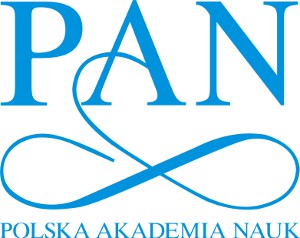 Komitet Nauk Leśnych 
i Technologii DrewnaWarszawa, 10.02.2019 r.